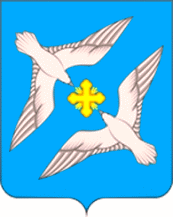                               АДМИНИСТРАЦИЯ 
              МУНИЦИПАЛЬНОГО ОБРАЗОВАНИЯ
           СЕЛЬСКОЕ ПОСЕЛЕНИЕ «УСПЕНСКОЕ»
    РЖЕВСКОГО  РАЙОНА  ТВЕРСКОЙ ОБЛАСТИПОСТАНОВЛЕНИЕВ соответствии с Федеральным законом от 05.04.2013 N 44-ФЗ "О контрактной системе в сфере закупок товаров, работ, услуг для обеспечения государственных и муниципальных нужд", постановлением Правительства РФ   от 5 июня 2015 г. N 554 "О требованиях к формированию, утверждению и ведению плана-графика закупок товаров, работ, услуг для обеспечения нужд субъекта Российской Федерации и муниципальных нужд, а также о требованиях к форме плана-графика закупок товаров, работ, услуг"ПОСТАНОВЛЯЮ:1. Утвердить порядок формирования, утверждения и ведения планов-графиков закупок товаров, работ, услуг для обеспечения нужд муниципальных заказчиков  муниципального образования сельского поселения «Успенское» Ржевского  района Тверской области (приложение 1).2.Утвердить Требования к форме планов-графиков закупок товаров, работ, услуг для обеспечения нужд муниципальных заказчиков муниципального образования муниципального образования сельского поселения «Успенское» Ржевского  района Тверской области (приложение 2). 3. Контроль за исполнением настоящего постановления оставляю за собой.4.Настоящее постановление вступает в силу с 01.01.2017 и подлежит  обнародованию в установленном порядке и размещению на официальном сайте администрации муниципального образования «Ржевский район» - www.rzhevregion.com.Порядокформирования, утверждения и ведения планов-графиков закупок товаров, работ, услуг для обеспечения нужд муниципальных заказчиков муниципального образования сельского поселения «Успенское» Ржевского  района Тверской области	1. Настоящие документ устанавливает Порядок  формирования, утверждения и ведения планов-графиков закупок товаров, работ, услуг для обеспечения муниципальных нужд муниципального образования сельского поселения «Успенское» Ржевского  района Тверской области (далее - закупки) в соответствии с Федеральным законом от 05.04.2013 № 44-ФЗ "О контрактной системе в сфере закупок товаров, работ, услуг для обеспечения государственных и муниципальных нужд" (далее - Федеральный закон).	2. Порядок формирования, утверждения и ведения плана-графика закупок, устанавливаемый Администрацией  сельского поселения «Успенское» Ржевского района (далее - Администрация) с учетом настоящего Порядка, в течение 3 дней со дня их утверждения подлежит размещению в единой информационной системе в сфере закупок.	3. Планы-графики закупок утверждаются в течение 10 рабочих дней следующими заказчиками:	а) муниципальными заказчиками, действующими от имени муниципального образования, - со дня доведения до соответствующего муниципального заказчика объема прав в денежном выражении на принятие и (или) исполнение обязательств в соответствии с бюджетным законодательством Российской Федерации;	б) бюджетными учреждениями, созданными муниципальным образованием, за исключением закупок, осуществляемых в соответствии с частями 2 и 6 статьи 15 Федерального закона, - со дня утверждения планов финансово-хозяйственной деятельности;	в) автономными учреждениями, созданными муниципальным образованием, муниципальными унитарными предприятиями, в случае, предусмотренном частью 4 статьи 15 Федерального закона, - со дня заключения соглашений о предоставлении субсидий на осуществление капитальных вложений в объекты капитального строительства муниципальной собственности или приобретение объектов недвижимого имущества в муниципальную собственность (далее - субсидии). При этом в план-график закупок включаются только закупки, которые планируется осуществлять за счет субсидий;	г) бюджетными, автономными учреждениями, созданными муниципальным образованием, муниципальными унитарными предприятиями, имущество которых принадлежит на праве собственности муниципальным унитарным предприятиям, осуществляющими закупки в рамках переданных им органами местного самоуправления полномочий муниципального заказчика по заключению и исполнению от имени муниципального образования муниципальных контрактов от лица указанных органов, в случаях, предусмотренных частью 6 статьи 15 Федерального закона, - со дня доведения на соответствующий лицевой счет по переданным полномочиям объема прав в денежном выражении на принятие и (или) исполнение обязательств в соответствии с бюджетным законодательством Российской Федерации.	4. Планы-графики закупок формируются заказчиками, указанными в пункте 3 настоящего Порядка, ежегодно на очередной финансовый год в соответствии с планом закупок в сроки, установленные Администрацией, с учетом следующих положений:	а) заказчики, указанные в подпункте "а" пункта 3 настоящего Порядка, - в сроки, установленные главными распорядителями средств местного бюджета, но не позднее сроков, установленных Администрацией:	формируют планы-графики закупок после внесения проекта решения о бюджете на рассмотрение Совета  депутатов  сельского поселения «Успенское» Ржевского района ;	утверждают сформированные планы-графики закупок после их уточнения (при необходимости) и доведения до соответствующего муниципального заказчика объема прав в денежном выражении на принятие и (или) исполнение обязательств в соответствии с бюджетным законодательством Российской Федерации;	б) заказчики, указанные в подпункте "б" пункта 3 настоящего Порядка, - в сроки, установленные органами, осуществляющими функции и полномочия их учредителя, но не позднее сроков, установленных Администрацией в настоящем порядке:	формируют планы-графики закупок после внесения проекта решения о бюджете на рассмотрение Совета  депутатов  сельского поселения «Успенское» Ржевского района;	утверждают планы-графики закупок после их уточнения (при необходимости) и утверждения планов финансово-хозяйственной деятельности;	в) заказчики, указанные в подпункте "в" пункта 3 настоящего Порядка:	формируют планы-графики закупок после внесения проекта решения о бюджете на рассмотрение Совета  депутатов  сельского поселения «Успенское» Ржевского района;	утверждают планы-графики закупок после их уточнения (при необходимости) и заключения соглашений о предоставлении субсидий;	г) заказчики, указанные в подпункте "г" пункта 3 настоящего Порядка:	формируют планы-графики закупок после внесения проекта решения о бюджете на рассмотрение Совета  депутатов  сельского поселения «Успенское» Ржевского района;	утверждают планы-графики закупок после их уточнения (при необходимости) и заключения соглашений о передаче указанным юридическим лицам муниципальными органами, являющимися муниципальными заказчиками, полномочий муниципального заказчика на заключение и исполнение  муниципальных контрактов от лица указанных органов.	5. Формирование, утверждение и ведение планов-графиков закупок заказчиками, указанными в подпункте "г" пункта 3 настоящего Порядка, осуществляется от лица органов местного самоуправления, передавших этим заказчикам свои полномочия.	6. В план-график закупок включается перечень товаров, работ, услуг, закупка которых осуществляется путем проведения конкурса (открытого конкурса, конкурса с ограниченным участием, двухэтапного конкурса, закрытого конкурса, закрытого конкурса с ограниченным участием, закрытого двухэтапного конкурса), аукциона (аукциона в электронной форме, закрытого аукциона), запроса котировок, запроса предложений, закупки у единственного поставщика (исполнителя, подрядчика), а также путем определения поставщика (подрядчика, исполнителя) способом, устанавливаемым Правительством Российской Федерации в соответствии со статьей 111 Федерального закона.	7. В случае если определение поставщиков (подрядчиков, исполнителей) для заказчиков, указанных в пункте 3 настоящего Порядка, осуществляется уполномоченным органом или уполномоченным учреждением, определенными решениями о создании таких уполномоченных органов, уполномоченных учреждений или решениями о наделении их полномочиями в соответствии со статьей 26 Федерального закона, то формирование планов-графиков закупок осуществляется с учетом порядка взаимодействия указанных заказчиков с уполномоченным органом, уполномоченным учреждением.	8. В план-график закупок включается информация о закупках, об осуществлении которых размещаются извещения либо направляются приглашения принять участие в определении поставщика (подрядчика, исполнителя) в установленных Федеральным законом случаях в течение года, на который утвержден план-график закупок, а также о закупках у единственного поставщика (подрядчика, исполнителя), контракты с которым планируются к заключению в течение года, на который утвержден план-график закупок.	9. В случае если период осуществления закупки, включаемой в план-график закупок заказчиков, указанных в пункте 3 настоящего Порядка, в соответствии с бюджетным законодательством Российской Федерации превышает срок, на который утверждается план-график закупок, в план-график закупок также включаются сведения о закупке на весь срок исполнения контракта.	10. Заказчики, указанные в пункте 3 настоящего Порядка, ведут планы-графики закупок в соответствии с положениями Федерального закона и настоящим Порядком. Внесение изменений в планы-графики закупок осуществляется в случае внесения изменений в план закупок, а также в следующих случаях:	а) изменение объема и (или) стоимости планируемых к приобретению товаров, работ, услуг, выявленное в результате подготовки к осуществлению закупки, вследствие чего поставка товаров, выполнение работ, оказание услуг в соответствии с начальной (максимальной) ценой контракта, предусмотренной планом-графиком закупок, становится невозможной;	б) изменение планируемой даты начала осуществления закупки, сроков и (или) периодичности приобретения товаров, выполнения работ, оказания услуг, способа определения поставщика (подрядчика, исполнителя), этапов оплаты и (или) размера аванса, срока исполнения контракта;	в) отмена заказчиком закупки, предусмотренной планом-графиком закупок;	г) образовавшаяся экономия от использования в текущем финансовом году бюджетных ассигнований в соответствии с законодательством Российской Федерации;	д) выдача предписания органами контроля, определенными статьей 99 Федерального закона, в том числе об аннулировании процедуры определения поставщиков (подрядчиков, исполнителей);	е) реализация решения, принятого заказчиком по итогам обязательного общественного обсуждения закупки;	ж) возникновение обстоятельств, предвидеть которые на дату утверждения плана-графика закупок было невозможно;	з) иные случаи, установленные Администрацией в порядке формирования, утверждения и ведения планов- графиков закупок.	11. Внесение изменений в план-график закупок по каждому объекту закупки осуществляется не позднее чем за 10 дней до дня размещения в единой информационной системе в сфере закупок (а до ввода ее в эксплуатацию - на официальном сайте Российской Федерации в информационно-телекоммуникационной сети "Интернет" для размещения информации о размещении заказов на поставки товаров, выполнение работ, оказание услуг (www.zakupki.gov.ru) извещения об осуществлении закупки, направления приглашения принять участие в определении поставщика (подрядчика, исполнителя), за исключением случая, указанного в пункте 12 настоящего Порядка, а в случае, если в соответствии с Федеральным законом не предусмотрено размещение извещения об осуществлении закупки или направление приглашения принять участие в определении поставщика (подрядчика, исполнителя), - до даты заключения контракта.	12. В случае осуществления закупок путем проведения запроса котировок в целях оказания гуманитарной помощи либо ликвидации последствий чрезвычайных ситуаций природного или техногенного характера в соответствии со статьей 82 Федерального закона внесение изменений в план-график закупок осуществляется в день направления запроса о предоставлении котировок участникам закупок, а в случае осуществления закупки у единственного поставщика (подрядчика, исполнителя) в соответствии с пунктами 9 и 28 части 1 статьи 93 Федерального закона - не позднее чем за один день до даты заключения контракта.	13. План-график закупок содержит приложения, содержащие обоснования в отношении каждого объекта закупки, подготовленные в порядке, установленном Правительством Российской Федерации в соответствии с частью 7 статьи 18 Федерального закона, в том числе:	обоснование начальной (максимальной) цены контракта или цены контракта, заключаемого с единственным поставщиком (подрядчиком, исполнителем), определяемых в соответствии со статьей 22 Федерального закона;	обоснование способа определения поставщика (подрядчика, исполнителя) в соответствии с главой 3 Федерального закона, в том числе дополнительные требования к участникам закупки (при наличии таких требований), установленные в соответствии с частью 2 статьи 31 Федерального закона.	14. Информация, включаемая в план-график закупок, должна соответствовать показателям плана закупок, в том числе:	а) включаемые в план-график закупок идентификационные коды закупок должны соответствовать идентификационному коду закупки, включенному в план закупок;	б) включаемая в план-график закупок информация о начальных (максимальных) ценах контрактов, ценах контрактов, заключаемых с единственным поставщиком (подрядчиком, исполнителем), и об объемах финансового обеспечения (планируемых платежей) для осуществления закупок на соответствующий финансовый год должна соответствовать включенной в план закупок информации об объеме финансового обеспечения (планируемых платежей) для осуществления закупки на соответствующий финансовый год.Требования к форме планов-графиков закупок товаров, работ, услуг для обеспечения нужд муниципальных заказчиков муниципального образования сельское поселение «Успенское» Ржевского района  Тверской области 	1. План-график закупок товаров, работ, услуг для обеспечения муниципальных нужд (далее - закупки) представляет собой единый документ, форма которого включает в том числе следующие сведения:	а) полное наименование, место нахождения, телефон и адрес электронной почты муниципального заказчика, действующего от имени муниципального образования сельское поселение «Успенское»   (далее - муниципальный заказчик), или юридического лица, осуществляющего формирование, утверждение и ведение плана-графика закупок;	б) идентификационный номер налогоплательщика;	в) код причины постановки на учет;	г) код по Общероссийскому классификатору территорий муниципальных образований, идентифицирующий	муниципальное образование - в отношении плана-графика закупок для обеспечения муниципальных нужд;	д) код по Общероссийскому классификатору предприятий и организаций;	е) код по Общероссийскому классификатору организационно-правовых форм;	ж) в отношении плана-графика закупок, содержащего информацию о закупках, осуществляемых в рамках переданных бюджетному, автономному учреждению или муниципальному унитарному предприятию органом местного самоуправления, являющимися муниципальными заказчиками, своих полномочий муниципального заказчика по заключению и исполнению от лица указанных органов муниципальных контрактов, - полное наименование, место нахождения, телефон и адрес электронной почты указанных учреждения или предприятия с указанием кода по Общероссийскому классификатору территорий муниципальных образований, идентифицирующего муниципальное образование, на территории которого расположено муниципальное бюджетное, автономное учреждение или муниципальное унитарное предприятие;	з) совокупный годовой объем закупок (справочно);	и) таблица, содержащая в том числе следующую информацию с учетом особенностей, предусмотренных пунктом 2 настоящих требований:	идентификационный код закупки, сформированный в соответствии со статьей 23 Федерального закона;	наименование объекта закупки (в случае, если при осуществлении закупки выделяются лоты, в плане-графике закупок объект закупки указывается раздельно по каждому лоту);	начальная (максимальная) цена контракта, цена контракта, заключаемого с единственным поставщиком (подрядчиком, исполнителем), сформированная в соответствии со статьей 22 Федерального закона (в случае, если при заключении контракта на выполнение работ по техническому обслуживанию и (или) ремонту техники, оборудования, оказанию услуг связи, юридических услуг, медицинских услуг, образовательных услуг, услуг общественного питания, услуг переводчика, услуг по перевозкам грузов, пассажиров и багажа, гостиничных услуг и услуг по проведению оценки невозможно определить объем подлежащих выполнению таких работ (услуг), указываются также цена запасных частей или каждой запасной части к технике, 	оборудованию, цена единицы работы или услуги);	размер аванса (если предусмотрена выплата аванса);	этапы оплаты (суммы планируемых платежей) на текущий финансовый год, если исполнение контракта и его оплата предусмотрены поэтапно (в случае, если период осуществления закупки, включаемой в план-график закупок муниципальным образованием, муниципального унитарного предприятия, превышает срок, на который утверждается план-график закупок, указываются сумма по годам планового периода, а также общая сумма планируемых платежей за пределами планового периода);	описание объекта закупки, которое может включать в том числе его функциональные, технические и качественные характеристики, эксплуатационные характеристики (при необходимости), позволяющие идентифицировать предмет контракта с учетом положений статьи 33 Федерального закона, включая информацию о применении критерия стоимости жизненного цикла товара или созданного в результате выполнения работы объекта (в случае применения указанного критерия) при определении поставщика (подрядчика, исполнителя), а в случае закупки лекарственных средств - международные непатентованные наименования лекарственных средств или при отсутствии таких наименований - химические, группировочные наименования;	единица измерения объекта закупки и ее код по Общероссийскому классификатору единиц измерения (в случае, если объект закупки может быть количественно измерен);	количество поставляемого товара, объем выполняемой работы, оказываемой услуги в соответствии с единицей измерения объекта закупки по коду Общероссийского классификатора единиц измерения (в случае, если объект закупки может быть количественно измерен). В случае если период осуществления закупки, включаемой в план-график закупок муниципального заказчика в соответствии с бюджетным законодательством Российской Федерации либо в план-график закупок бюджетного, автономного учреждения, созданного муниципальным образованием, муниципального унитарного предприятия, превышает срок, на который утверждается план-график закупок, в него включаются общее количество поставляемого товара, объем выполняемой работы, оказываемой услуги в плановые периоды за пределами текущего финансового года, а также количество поставляемого товара, объем выполняемой работы, оказываемой услуги за пределами планового периода;	периодичность или количество этапов поставки товаров, выполнения работ, оказания услуг (если контрактом предусмотрено его поэтапное исполнение, в плане-графике закупок указываются сроки исполнения отдельных этапов (месяц, год), если контрактом предусмотрена периодичность поставки товаров, выполнения работ, оказания услуг, в соответствующей графе плана-графика закупок указывается их периодичность - ежедневно, еженедельно, два раза в месяц, ежемесячно, ежеквартально, один раз в полгода и другая);	размер обеспечения заявки на участие в закупке и размер обеспечения исполнения контракта;	планируемый срок размещения извещения об осуществлении закупки, направления приглашения принять участие в определении поставщика (подрядчика, исполнителя), а в случае, если в соответствии с Федеральным законом не предусмотрено размещение извещения об осуществлении закупки или направление приглашения принять участие в определении поставщика (подрядчика, исполнителя), - планируемая дата заключения контракта (месяц, год);	планируемый срок окончания исполнения контракта (месяц, год);	способ определения поставщика (подрядчика, исполнителя);	предоставляемые участникам закупки преимущества в соответствии со статьями 28 и 29 Федерального закона;	информация об ограничениях, связанных с участием в закупке только субъектов малого предпринимательства и социально ориентированных некоммерческих организаций в соответствии со статьей 30 Федерального закона (при наличии таких ограничений);	запреты на допуск товаров, работ, услуг при осуществлении закупок, а также ограничения и условия допуска в соответствии с требованиями, установленными статьей 14 Федерального закона;	дополнительные требования к участникам закупки (при наличии таких требований) и обоснование таких требований;	сведения об обязательном общественном обсуждении закупки товара, работы или услуги (номер и дата протокола, составленного по результатам общественного обсуждения закупки после размещения в единой информационной системе в сфере закупок планов закупок);	сведения о банковском сопровождении контракта в случаях, установленных в соответствии со статьей 35 Федерального закона;	наименование уполномоченного органа или уполномоченного учреждения, осуществляющих определение поставщика (подрядчика, исполнителя), - в случае проведения централизованных закупок в соответствии со статьей 26 Федерального закона;	наименование организатора совместного конкурса или аукциона - в случае проведения совместного конкурса или аукциона;	дата, содержание и обоснование изменений, внесенных в утвержденный план-график закупок (при их наличии);	к) дата утверждения плана-графика закупок, фамилия, имя, отчество (при наличии) лица, являющегося ответственным исполнителем плана-графика закупок, должность, фамилия, имя, отчество (при наличии) лица, утвердившего план-график закупок.	2. В плане-графике закупок отдельными строками указываются:	а) информация о закупках, которые планируется осуществлять в соответствии с пунктом 7 части 2 статьи 83 и пунктами 4, 5, 26, 33 части 1 статьи 93 Федерального закона, по каждому коду бюджетной классификации в размере годового объема финансового обеспечения по каждому из следующих объектов закупки:	лекарственные препараты, закупаемые в соответствии с пунктом 7 части 2 статьи 83 Федерального закона;	товары, работы или услуги на сумму, не превышающую 100 тыс. рублей (в случае заключения контракта в соответствии с пунктом 4 части 1 статьи 93 Федерального закона);	товары, работы или услуги на сумму, не превышающую 400 тыс. рублей (в случае заключения контракта в соответствии с пунктом 5 части 1 статьи 93 Федерального закона);	услуги, связанные с направлением работника в служебную командировку (в случае заключения контракта в соответствии с пунктом 26 части 1 статьи 93 Федерального закона), а также с участием в проведении фестивалей, концертов, представлений и подобных культурных мероприятий (в том числе гастролей) на основании приглашений на посещение указанных мероприятий;	преподавательские услуги, оказываемые физическими лицами; услуги экскурсовода (гида), оказываемые физическими лицами;	б) общая сумма начальных (максимальных) цен контрактов - в случае определения поставщика (подрядчика, исполнителя) путем проведения запроса котировок в соответствии со статьей 72 Федерального закона с указанием суммы планируемых платежей в текущем финансовом году и последующие годы (в отношении контрактов, обеспечение оплаты которых планируется за пределами текущего финансового года);	в) общая сумма начальных (максимальных) цен контрактов, которые планируется заключить с субъектами малого предпринимательства или социально ориентированными некоммерческими организациями в соответствии со статьей 30 Федерального закона, с указанием суммы планируемых платежей в текущем финансовом году и последующие годы (в отношении контрактов, обеспечение оплаты которых планируется за пределами текущего финансового года);	г) общий объем финансового обеспечения по каждому коду бюджетной классификации и итоговый объем финансового обеспечения для осуществления закупок в соответствии с планом-графиком закупок, определяемые как общая сумма начальных (максимальных) цен контрактов, цен контрактов, заключаемых с единственными поставщиками (подрядчиками, исполнителями), с указанием суммы планируемых платежей в текущем финансовом году и последующие годы (в отношении контрактов, обеспечение оплаты которых планируется за пределами текущего финансового года).	3. Порядок включения дополнительных сведений в план-график закупок и форма плана-графика закупок, включающая дополнительные сведения, определяются муниципальным правовым актом Администрации, устанавливающим дополнительные сведения.	В случае определения Администрацией формы плана-графика закупок в соответствии с настоящим пунктом следует соблюдать структуру (в том числе строк и граф) формы плана-графика закупок, приведенной в приложении. При этом применяемая форма может быть (при необходимости) дополнена иными строками и графами.Зам.главы администрациисельского поселения «Успенское»                                            У.Н.Старушок                                                                                Приложение 1                                                    к  требованиям  к форме плана-графика закупок                            товаров, работ услуг для обеспечения нужд муниципальных заказчиков муниципального образования сельское поселение «Успенское»ПЛАН-ГРАФИКзакупок товаров, работ, услуг для обеспечения муниципальных нужд   на 20__ год________________________________________ ___________ "__" _________ 20__ г.    (ф.и.о., должность руководителя       (подпись)   (дата утверждения)  (уполномоченного должностного лица)              заказчика)________________________________________ ___________  (ф.и.о. ответственного исполнителя)     (подпись)                                                         М.П._____________________________* При наличии.05.09.2016г.                              № 73Об утверждении Порядка формирования, утверждения и ведения планов-графиков закупок товаров, работ, услуг для обеспечения нужд муниципальных заказчиков муниципального образования сельского поселения «Успенское» Ржевского  района Тверской области Глава администрации МОсельское поселение «Успенское» М.Г.НаумовПриложение 1к постановлению Администрации МО сельское поселение «Успенское»  Ржевского района от 05.09.2016 г № 73Приложение 2к постановлению  администрации МО сельское поселение «Успенское»от 05.09.2016 г № 73КодыНаименование муниципальногопо ОКПОзаказчика, бюджетного, автономного учреждения илиИННМуниципального  унитарного предприятия___________________________________КППОрганизационно-правовая форма_________________по ОКОПФНаименование публично-правового образования___________________________________по ОКТМОМесто нахождения (адрес), телефон, адрес электронной почты______________________________по ОКТМОНаименование бюджетного, автономного учреждения или  муниципального унитарного предприятия, осуществляющих закупки в рамках переданных полномочий муниципального  заказчика <*>___________________Место нахождения (адрес), телефон, адрес электронной почты <*>___________________________по ОКТМОВид документа (базовый (0), измененный (порядковый код изменения)_________________________________измененияСовокупный годовой объем закупок (справочно)_____________________________________тыс. рублейN п/пИдентификационный код закупкиОбъект закупкиОбъект закупкиНачальная (максимальная) цена контракта, цена контракта, заключаемого с единственным поставщиком (подрядчиком, исполнителем) (тыс. рублей)Размер аванса* (процентов)Планируемые платежи(тыс. рублей)Планируемые платежи(тыс. рублей)Планируемые платежи(тыс. рублей)Планируемые платежи(тыс. рублей)Единица измеренияЕдиница измеренияКоличество (объем) закупаемых товаров, работ, услугКоличество (объем) закупаемых товаров, работ, услугКоличество (объем) закупаемых товаров, работ, услугКоличество (объем) закупаемых товаров, работ, услугКоличество (объем) закупаемых товаров, работ, услугПланируемый срок (периодичность) поставки товаров, выполнения работ, оказания услугРазмер обеспеченияРазмер обеспеченияПланируемый срок начала осуществления закупки (месяц, год)Планируемый срок исполнения контракта (месяц, год)Способ определения поставщика (подрядчика, исполнителя)Преимущества, предоставляемые участникам закупки в соответствии со статьями 28 и 29 Федерального закона "О контрактной системе в сфере закупок товаров, работ, услуг для обеспечения государственных и муниципальных нужд" (да или нет)Проведение закупки у субъектов малого предпринимательства и социально ориентированных некоммерческих организаций (да или нет)Применение национального режима при осуществлении закупок*Дополнительные требования к участникам закупки отдельных видов товаров, работ, услуг*Сведения о проведении обязательного общественного обсуждения закупок*Информация о банковском сопровождении контрактов*Обоснование внесения изменений*Наименование уполномоченного органа (учреждения)Наименование организатора совместного конкурса или аукционаN п/пИдентификационный код закупкинаименованиеописаниеНачальная (максимальная) цена контракта, цена контракта, заключаемого с единственным поставщиком (подрядчиком, исполнителем) (тыс. рублей)Размер аванса* (процентов)на текущий финансовый годна плановый периодна плановый периодпоследующие годыКод по ОКЕИнаименованиевсегона текущий финансовый годна плановый периодна плановый периодпоследующие годыПланируемый срок (периодичность) поставки товаров, выполнения работ, оказания услугзаявкиИсполнения контрактаПланируемый срок начала осуществления закупки (месяц, год)Планируемый срок исполнения контракта (месяц, год)Способ определения поставщика (подрядчика, исполнителя)Преимущества, предоставляемые участникам закупки в соответствии со статьями 28 и 29 Федерального закона "О контрактной системе в сфере закупок товаров, работ, услуг для обеспечения государственных и муниципальных нужд" (да или нет)Проведение закупки у субъектов малого предпринимательства и социально ориентированных некоммерческих организаций (да или нет)Применение национального режима при осуществлении закупок*Дополнительные требования к участникам закупки отдельных видов товаров, работ, услуг*Сведения о проведении обязательного общественного обсуждения закупок*Информация о банковском сопровождении контрактов*Обоснование внесения изменений*Наименование уполномоченного органа (учреждения)Наименование организатора совместного конкурса или аукционаN п/пИдентификационный код закупкинаименованиеописаниеНачальная (максимальная) цена контракта, цена контракта, заключаемого с единственным поставщиком (подрядчиком, исполнителем) (тыс. рублей)Размер аванса* (процентов)на текущий финансовый годна первый годна второй годпоследующие годыКод по ОКЕИнаименованиевсегона текущий финансовый годна первый годна второй годпоследующие годыПланируемый срок (периодичность) поставки товаров, выполнения работ, оказания услугзаявкиИсполнения контрактаПланируемый срок начала осуществления закупки (месяц, год)Планируемый срок исполнения контракта (месяц, год)Способ определения поставщика (подрядчика, исполнителя)Преимущества, предоставляемые участникам закупки в соответствии со статьями 28 и 29 Федерального закона "О контрактной системе в сфере закупок товаров, работ, услуг для обеспечения государственных и муниципальных нужд" (да или нет)Проведение закупки у субъектов малого предпринимательства и социально ориентированных некоммерческих организаций (да или нет)Применение национального режима при осуществлении закупок*Дополнительные требования к участникам закупки отдельных видов товаров, работ, услуг*Сведения о проведении обязательного общественного обсуждения закупок*Информация о банковском сопровождении контрактов*Обоснование внесения изменений*Наименование уполномоченного органа (учреждения)Наименование организатора совместного конкурса или аукциона1234567891011121314151617181920212223242526272829303132Итого по КБКИтого по КБКИтого по КБКИтого по КБКИтого по КБКХХХХХХХХХХХХХХХХХХХХХХИтого предусмотрено на осуществление закупок - всегоИтого предусмотрено на осуществление закупок - всегоИтого предусмотрено на осуществление закупок - всегоИтого предусмотрено на осуществление закупок - всегоХХХХХХХХХХХХХХХХХХХХХХХв том числе:закупок путем проведения запроса котировокв том числе:закупок путем проведения запроса котировокв том числе:закупок путем проведения запроса котировокв том числе:закупок путем проведения запроса котировокХХХХХХХХХХХХХХХХХХХХХХХХХХХзакупок, которые планируется осуществить у субъектов малого предпринимательства и социально ориентированных некоммерческих организацийзакупок, которые планируется осуществить у субъектов малого предпринимательства и социально ориентированных некоммерческих организацийзакупок, которые планируется осуществить у субъектов малого предпринимательства и социально ориентированных некоммерческих организацийзакупок, которые планируется осуществить у субъектов малого предпринимательства и социально ориентированных некоммерческих организацийХХХХХХХХХХХХХХХХХХХХХХХХХХХ